LICENCIADO ELISEO FERNÁNDEZ MONTÚFAR, Presidente del Honorable Ayuntamiento del Municipio de Campeche, del Estado de Campeche, en cumplimiento a lo dispuesto por los artículos 115 fracciones I párrafo primero, II párrafo primero y III de la Constitución Política de los Estados Unidos Mexicanos; 102, 105, 106, 108, 115 de la Constitución Política del Estado de Campeche; 2, 20, 58 fracción II, 59, 60, 69 fracciones I, III, XII y XXII, 103 fracciones I y XVII, 106 fracción VIII y 186 de la Ley Orgánica de los Municipios del Estado de Campeche; 1, 3, 5, 37, 39, 40, 41, 42 y 49 del Bando de Policía y Gobierno del Municipio de Campeche; 1, 3 y 4 del Reglamento de la Administración Pública Centralizada y Paramunicipal del Municipio de Campeche; y 1, 2, 3, 5, 6, 7, 16 y 26 del Reglamento Interior del H. Ayuntamiento de Campeche, para su publicación y debida observancia a los ciudadanos y autoridades del Municipio, hago saber:Que el H. Ayuntamiento del Municipio de Campeche, en su Vigésima Primera Sesión Ordinaria de Cabildo, celebrada el día 30 de junio de 2020, aprobó y expidió el siguiente:ACUERDO 218DEL H. AYUNTAMIENTO DEL MUNICIPIO DE CAMPECHE, MEDIANTE EL CUAL SE APRUEBA EL DICTAMEN DE LA COMISIÓN EDILICIA DE HACIENDA, CORRESPONDIENTE A LA APROBACIÓN DEL PROGRAMA DE INVERSIÓN ANUAL DEL MUNICIPIO DE CAMPECHE PARA EL EJERCICIO FISCAL 2020.ANTECEDENTESA. Que en su momento la Licenciada Claudia Aurora Campos Calvillo, presentó en su calidad de Directora de Planeación y Proyectos de Inversión Pública Productiva del Municipio de Campeche, la solicitud de aprobación del PROGRAMA DE INVERSIÓN ANUAL DEL MUNICIPIO DE CAMPECHE PARA EL EJERCICIO FISCAL 2020.B. Que dicha propuesta fue turnada a la Comisión Edilicia de Hacienda, por el Titular de la Secretaría del H. Ayuntamiento del Municipio de Campeche, en tal virtud los integrantes de dicha Comisión, se abocaron al análisis de la propuesta y procedieron a emitir el dictamen correspondiente, que en todos y en cada uno de sus puntos textualmente consigna:DICTAMEN DE LA COMISIÓN EDILICIA DE HACIENDA, CORRESPONDIENTE A LA APROBACIÓN DEL PROGRAMA DE INVERSIÓN ANUAL DEL MUNICIPIO DE CAMPECHE PARA EL EJERCICIO FISCAL 2020.ANTECEDENTES:1.- Que mediante oficio DPyPIPP/PyC/DSP/SEC. AYUNT./740/2020 la  Licenciada Claudia Aurora Campos Calvillo, Directora de Planeación y Proyectos de Inversión Pública Productiva, presentó una solicitud para la aprobación del PROGRAMA DE INVERSIÓN ANUAL DEL MUNICIPIO DE CAMPECHE PARA EL EJERCICIO FISCAL 2020.2.- Turnada como fue la iniciativa a la Comisión Edilicia de Hacienda, por el C. Secretario del H. Ayuntamiento de Campeche, y una vez analizada la misma, se procede emitir el presente dictamen.CONSIDERANDOS:Que de conformidad con lo establecido en el artículo 115 de la Constitución Política de los Estados Unidos Mexicanos, 102 de la Constitución Política del Estado de Campeche; el municipio libre es base de la división territorial y de la organización política y administrativa del Estado de Campeche, investido de personalidad jurídica y patrimonio propios, con las facultades y limitaciones establecidas en la Constitución Política de los Estados Unidos Mexicanos, así como en las demás disposiciones aplicables.Que con fecha 30 de octubre de 2018, en la Primera Sesión Ordinaria de Cabildo del H. Ayuntamiento del Municipio de Campeche, se conformó la Comisión Edilicia de Hacienda, misma que quedó integrada por los CC. CP. Joseline de la Luz Ureña Tuz, Síndica de Hacienda; Lic. Alfonso Alejandro Durán Reyes, Síndico de Asuntos Jurídicos; y Lic. Daniela Lastra Abreu, Séptima Regidora, quedando la presidencia a cargo de la primera de los nombrados.Que esta Comisión de Hacienda, con fundamento en lo establecido en los artículos 63 y 64 fracción I inciso B, de la Ley Orgánica de los Municipios del Estado de Campeche; 54 y 56 fracción I inciso e), del Bando de Policía y Gobierno del Municipio de Campeche; 73, 74 fracción II y 75 del Reglamento Interior del H. Ayuntamiento para el Municipio de Campeche, es competente para conocer y dictaminar respecto del presente asunto.Que la solicitud de aprobación del Programa de Inversión Anual Municipal para el ejercicio fiscal 2020, se constituye como un instrumento resultado de la planeación democrática y participativa de la sociedad, basada profesionalmente en criterios viables de justicia social, técnico y científico, cumpliendo con las acciones y ejes estratégicos contenidos en el Plan Municipal de Desarrollo 2018- 2021; el PROGRAMA DE INVERSIÓN ANUAL DEL MUNICIPIO DE CAMPECHE PARA EL EJERCICIO FISCAL 2020, establece de manera pormenorizada las acciones y compromisos anuales para dar cumplimiento a los programas institucionales, está integrada por los proyectos y metas que se planean realizar con recursos del ejercicio fiscal 2020; las unidades administrativas y organismos municipales deberán ajustarse a las disponibilidades financieras, a quienes se les exhorta a realizar un esfuerzo adicional para lograr una mayor eficacia en la asignación de recursos.Que tal como instruyera el C. Licenciado Eliseo Fernández Montúfar, Presidente Municipal de Campeche, se ha dado prioridad a las acciones que permitan la estabilidad de los servicios, aumenten la movilidad y generen más oportunidades de calidad de vida para todos.  El Programa de Inversión Anual se mueve por la premisa de generar una inversión responsable que apunta al futuro con prosperidad y que reconsidera la forma de invertir en el municipio, para ello, se replantearon las políticas de inversión, considerando las condiciones actuales dadas por la emergencia sanitaria que se tiene en el municipio de Campeche, se ajustaron los gastos innecesarios para permitir una inversión que genere más inclusión y brindar oportunidad de financieras a las prioridades que los ciudadanos han señalado; esta inversión ratifica la más alta responsabilidad del Gobierno Municipal y da cuenta de nuevos esfuerzos de coordinación, de reorientación del gasto y de disciplina financiera. El PROGRAMA DE INVERSIÓN ANUAL DEL MUNICIPIO DE CAMPECHE PARA EL EJERCICIO FISCAL 2020, ha quedado integrado de la siguiente manera: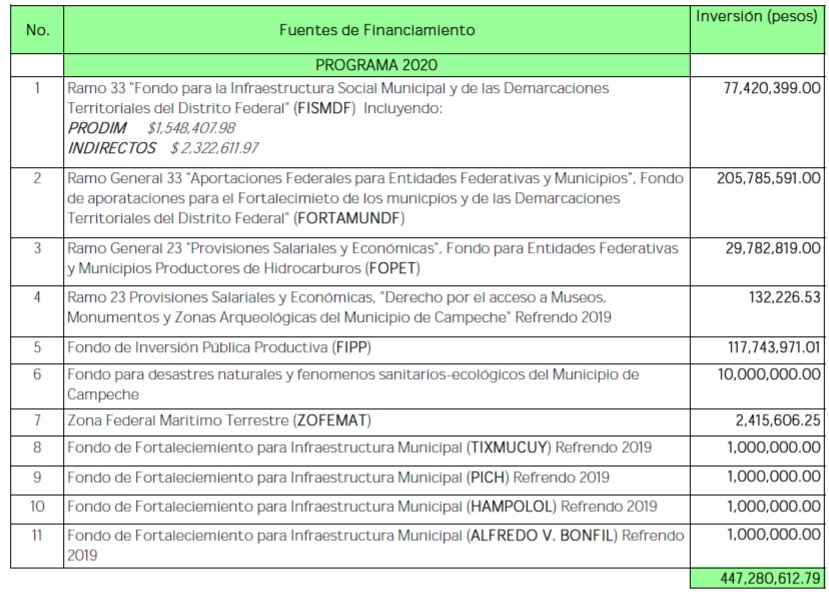 Por lo anteriormente expuesto, la Comisión emite el presente: DICTAMEN:PRIMERO. Es procedente el PROGRAMA DE INVERSIÓN ANUAL DEL MUNICIPIO DE CAMPECHE PARA EL EJERCICIO FISCAL 2020.SEGUNDO. Remítase el PROGRAMA DE INVERSIÓN ANUAL DEL MUNICIPIO DE CAMPECHE PARA EL EJERCICIO FISCAL 2020, al Secretario del H. Ayuntamiento de Campeche, para su presentación ante el Cabildo para su aprobación en la sesión correspondiente; y posteriormente remítase al Comité de Planeación para el Desarrollo Municipal, para su autorización.TERCERO. Cúmplase.ASÍ LO DICTAMINAN LOS INTEGRANTES DE LA COMISIÓN EDILICIA DE HACIENDA, DEL H. AYUNTAMIENTO DEL MUNICIPIO DE CAMPECHE, EL DÍA VEINTICINCO DE JUNIO DE DOS MIL VEINTE, EN LA CIUDAD DE SAN FRANCISCO DE CAMPECHE, ESTADO DE CAMPECHE. JOSELINE DE LA LUZ UREÑA TUZ. SÍNDICA DE HACIENDA, ALFONSO ALEJANDRO DURÁN REYES. SÍNDICO DE ASUNTOS JURÍDICOS, DANIELA LASTRA ABREU. SÉPTIMA REGIDORA. (RÚBRICAS).C) Transcrito el dictamen emitido por la Comisión Edilicia de Hacienda, se procede a su análisis conforme a los siguientes:CONSIDERANDOSI.- Que este Honorable Ayuntamiento del Municipio de Campeche es legalmente competente para conocer del presente asunto, conforme a lo preceptuado por los artículos 58 Fracción III, 59 Fracción IV de la Ley Orgánica de los Municipios del Estado de Campeche; 49 Fracción III, 50 último párrafo, 52 y 170 del Bando de Policía y Gobierno del Municipio de Campeche; 26, 28, 32 Fracción V del Reglamento Interior del H. Ayuntamiento para el Municipio de Campeche.II.- Que los integrantes de este Cabildo del H. Ayuntamiento del Municipio de Campeche, conocen la responsabilidad del Gobierno Municipal, para mantener una política de inversión que genere más oportunidades de calidad de vida para los ciudadanos, basada en la reorientación del gasto y disciplina financiera. Por lo que la propuesta del PROGRAMA DE INVERSIÓN ANUAL DEL MUNICIPIO DE CAMPECHE PARA EL EJERCICIO FISCAL 2020, se encuentra ajustada a las condiciones socio-económicas actuales del Municipio de Campeche.III.- Que por las razones asentadas en los considerandos que preceden, y al haberse reunidos los requisitos legales para ello, este H. Cabildo estima procedente emitir el siguiente,A C U E R D O:PRIMERO: ES PROCEDENTE EL DICTAMEN DE LA COMISIÓN EDILICIA DE HACIENDA, CORRESPONDIENTE A LA APROBACIÓN DEL PROGRAMA DE INVERSIÓN ANUAL DEL MUNICIPIO DE CAMPECHE PARA EL EJERCICIO FISCAL 2020.SEGUNDO: SE APRUEBA EL PROGRAMA DE INVERSIÓN ANUAL DEL MUNICIPIO DE CAMPECHE PARA EL EJERCICIO FISCAL 2020.TERCERO: SE ORDENA REMITIR DE INMEDIATO EL PROGRAMA DE INVERSIÓN ANUAL DEL MUNICIPIO DE CAMPECHE PARA EL EJERCICIO FISCAL 2020 APROBADO, AL COMITÉ DE PLANEACIÓN PARA EL DESARROLLO MUNICIPAL, PARA SU AUTORIZACIÓN.CUARTO: CÚMPLASE.T R A N S I T O R I O SPrimero: Publíquese en el Periódico Oficial del Estado de Campeche.Segundo: Remítase a la Unidad de Transparencia del Municipio de Campeche, para su publicación en el portal de Gobierno.Tercero: Insértese en el Libro de Reglamentos, Acuerdos y Demás Disposiciones de este H. Ayuntamiento del Municipio de Campeche.Cuarto: Se derogan los acuerdos y disposiciones administrativas de observancia general en lo que se opongan al presente acuerdo.Quinto: Se autoriza al Secretario del H. Ayuntamiento expedir copia certificada del presente acuerdo para todos los fines legales a que haya lugar.Dado en el Salón de Cabildo “4 de Octubre”, recinto oficial del Honorable Ayuntamiento del Municipio de Campeche, Estado de Campeche, por MAYORÍA DE VOTOS a los 30 días del mes de junio del año 2020.C. Eliseo Fernández Montúfar, Presidente Municipal; C. Sara Evelin Escalante Flores, Primera Regidora; C. Fabricio Fernando Pérez Mendoza, Segundo Regidor; C. Yolanda del Carmen Montalvo López, Tercera Regidora; C. Arbin Eduardo Gamboa Jiménez, Cuarto Regidor; C. Elena Ucán Moo, Quinta Regidora; C. Aldo Román Contreras Uc, Sexto Regidor; C. Daniela Lastra Abreu; Séptima Regidora; C. Sergio Israel Reyes Fuentes, C. Enrique Manuel Guadalupe Sánchez Que, Décimo Primer Regidor; C. Alfonso Alejandro Durán Reyes, Síndico de Asuntos Jurídicos; C. Joseline de la Luz Ureña Tuz, Síndica de Hacienda; y C. Margarita Rosa Minaya Méndez, Síndica. Ante el C. Paul Alfredo Arce Ontiveros, Secretario del Ayuntamiento que certifica. (Rúbricas).Por lo tanto mando se imprima, publique y circule para su debido cumplimiento.LIC. ELISEO FERNÁNDEZ MONTÚFARPRESIDENTE MUNICIPAL DE CAMPECHE.ING. PAUL ALFREDO ARCE ONTIVEROSSECRETARIO DEL H. AYUNTAMIENTO.INGENIERO PAUL ALFREDO ARCE ONTIVEROS, SECRETARIO DEL HONORABLE AYUNTAMIENTO DEL MUNICIPIO DE CAMPECHE.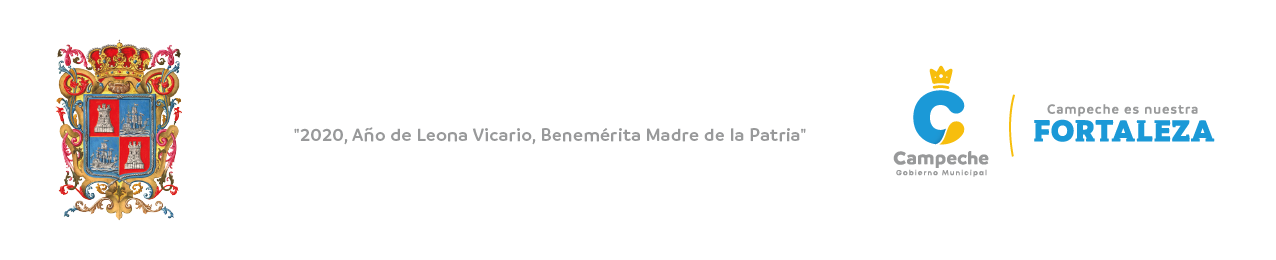 CERTIFICA: Con fundamento en lo establecido por los artículos 123 Fracción IV de la Ley Orgánica de los Municipios del Estado de Campeche; 18 fracción IX del Reglamento de la Administración Pública Centralizada y Paramunicipal del Municipio de Campeche; 93 Fracción V del Reglamento Interior del H. Ayuntamiento para el Municipio de Campeche; que el texto inserto en su parte conducente corresponde íntegramente a su original el cual obra en el Libro de Actas de Sesiones de Cabildo, que se celebran durante el periodo constitucional de gobierno del primero de octubre del año dos mil dieciocho al treinta de septiembre del año dos mil veintiuno, relativo al PUNTO DÉCIMO SEGUNDO  del Orden del Día de la VIGÉSIMA PRIMERA SESIÓN ORDINARIA DE CABILDO, celebrada el día 30 del mes de junio del año 2020, el cual reproduzco en su parte conducente:XII.- SE SOMETE A CONSIDERACIÓN Y VOTACIÓN DEL CABILDO, EL DICTAMEN DE LA COMISIÓN EDILICIA DE HACIENDA, CORRESPONDIENTE A LA APROBACIÓN DEL PROGRAMA DE INVERSIÓN ANUAL DEL MUNICIPIO DE CAMPECHE PARA EL EJERCICIO FISCAL 2020.Presidente: En términos de lo establecido en los artículos 58, 59 fracción IV de la Ley Orgánica de los Municipios del Estado de Campeche; 58, 59, 60 inciso a), 61 y 69 del Reglamento Interior del H. Ayuntamiento para el Municipio de Campeche, se somete el presente asunto a votación nominal, por orden cada integrante del Ayuntamiento dirá en voz alta, su nombre, apellido, cargo y el sentido de su voto. Secretario: De conformidad a lo establecido por el artículo 93 Fracción VIII del Reglamento Interior del H. Ayuntamiento para el Municipio de Campeche, le informo a usted Ciudadano Presidente Municipal, que se emitieron DIEZ votos a favor y TRES votos en contra.Presidente: Aprobado por MAYORÍA DE VOTOS.PARA TODOS LOS EFECTOS LEGALES CORRESPONDIENTES EXPIDO LA PRESENTE CERTIFICACIÓN EN LA CIUDAD DE SAN FRANCISCO DE CAMPECHE, MUNICIPIO Y ESTADO DE CAMPECHE, SIENDO EL TREINTA DEL MES DE JUNIO DEL AÑO DOS MIL VEINTE.ATENTAMENTEING. PAUL ALFREDO ARCE ONTIVEROS.SECRETARIO DEL H. AYUNTAMIENTODEL MUNICIPIO DE CAMPECHE.